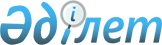 "Ырғыз ауданы бойынша 2015 жылға арналған мектепке дейінгі тәрбие мен оқытуға мемлекеттік білім беру тапсырысын, жан басына шаққандағы қаржыландыру мен ата-аналардың ақы төлеу мөлшерін бекіту туралы" 2015 жылғы 25 мамырдағы № 78 қаулысына өзгерістер енгізу туралы
					
			Күшін жойған
			
			
		
					Ақтөбе облысы Ырғыз ауданы әкімдігінің 2015 жылғы 26 қазандағы № 164 қаулысы. Ақтөбе облысының Әділет департаментінде 2015 жылғы 30 қарашада № 4613 болып тіркелді. Күші жойылды - Ақтөбе облысы Ырғыз ауданы әкімдігінің 2016 жылғы 13 қаңтардағы № 12 қаулысымен      Ескерту. Күші жойылды – Ақтөбе облысы Ырғыз ауданы әкімдігінің 13.01.2016 № 12 қаулысымен (қол қойылған күнінен бастап қолданысқа енгізіледі).

      Қазақстан Республикасының 2001 жылғы 23 қаңтардағы "Қазақстан Республикасындағы жергілікті мемлекеттік басқару және өзін-өзі басқару туралы" Заңының 31 бабына Қазақстан Республикасының 2007 жылғы 27 шілдедегі "Білім туралы" Заңының 6 бабы 4 тармағының 8-1) тармақшасына сәйкес, Ырғыз ауданының әкімдігі ҚАУЛЫ ЕТЕДІ:

      1. Аудан әкімдігінің 2015 жылғы 25 мамырдағы № 78 "Ырғыз ауданы бойынша 2015 жылға арналған мектепке дейінгі тәрбие мен оқытуға мемлекеттік білім беру тапсырысын, жан басына шаққандағы қаржыландыру мен ата-аналардың ақы төлеу мөлшерін бекіту туралы" (нормативтік құқықтық актілерді мемлекеттік тіркеу тізілімінде № 4372 болып тіркелген, 2015 жылғы 30 маусымда аудандық "Ырғыз" газетінде жарияланған) қаулысына келесідей өзгерістер енгізілсін:

      көрсетілген қаулының қосымшасы осы қаулының қосымшасына сәйкес жаңа редакцияда жазылсын.

      2. Осы қаулының орындалуын бақылау аудан әкімінің орынбасары А. Шахинге жүктелсін.

      3. Осы қаулы оның алғашқы ресми жарияланған күнінен кейін күнтізбелік он күн өткен соң қолданысқа енгізіледі.

 Ырғыз ауданы бойынша 2015 жылға мектепке дейінгі тәрбие мен оқытуға мемлекеттік білім беру тапсырысын, жан басына шаққандағы қаржыландыру және ата-аналардың ақы төлеу мөлшері      кестенің жалғасы:

      кестенің жалғасы:

      Ескертпе: Бір тәрбиеленушіге күніне ата-ананың ақы төлеу мөлшері 400 теңгеден артық емес.


					© 2012. Қазақстан Республикасы Әділет министрлігінің «Қазақстан Республикасының Заңнама және құқықтық ақпарат институты» ШЖҚ РМК
				
      Аудан әкімі 

М. ДУАНБЕКОВ
Ырғыз ауданы әкімдігінің 2015 жылғы 26 қазан № 164 қаулысына қосымшаЫрғыз ауданы әкімдігінің 2015 жылғы 25 мамыр № 78 қаулысына қосымша №

Мектепке дейінгі тәрбие және оқыту ұйымдарының әкімшілік-аумақтық орналасуы (аудан, ауыл)

Мектепке дейінгі тәрбие және оқыту ұйымдарының тәрбиеленушілер саны

Мектепке дейінгі тәрбие және оқыту ұйымдарының тәрбиеленушілер саны

Мектепке дейінгі тәрбие және оқыту ұйымдарының тәрбиеленушілер саны

Мектепке дейінгі тәрбие және оқыту ұйымдарының тәрбиеленушілер саны

Мектепке дейінгі тәрбие және оқыту ұйымдарының тәрбиеленушілер саны

№

Мектепке дейінгі тәрбие және оқыту ұйымдарының әкімшілік-аумақтық орналасуы (аудан, ауыл)

Балабақша

Мектеп жанындағы толық күндік шағын-орталықтар

Мектеп жанындағы жарты күндік шағын-орталықтар

Дербес толық күндік шағын-орталықтар

Дербес жарты күндік шағын-орталықтар

1

Ырғыз ауданы

649

370

№

Мектепке дейінгі тәрбие және оқыту ұйымдарының әкімшілік-аумақтық орналасуы (аудан, ауыл)

Мектепке дейінгі ұйымдарда қаржыландырудың жан басына шаққанда айына мөлшері (теңге)

Мектепке дейінгі ұйымдарда қаржыландырудың жан басына шаққанда айына мөлшері (теңге)

Мектепке дейінгі ұйымдарда қаржыландырудың жан басына шаққанда айына мөлшері (теңге)

Мектепке дейінгі ұйымдарда қаржыландырудың жан басына шаққанда айына мөлшері (теңге)

Мектепке дейінгі ұйымдарда қаржыландырудың жан басына шаққанда айына мөлшері (теңге)

Мектепке дейінгі ұйымдарда қаржыландырудың жан басына шаққанда айына мөлшері (теңге)

Мектепке дейінгі ұйымдарда қаржыландырудың жан басына шаққанда айына мөлшері (теңге)

Мектепке дейінгі ұйымдарда қаржыландырудың жан басына шаққанда айына мөлшері (теңге)

Мектепке дейінгі ұйымдарда қаржыландырудың жан басына шаққанда айына мөлшері (теңге)

Мектепке дейінгі ұйымдарда қаржыландырудың жан басына шаққанда айына мөлшері (теңге)

№

Мектепке дейінгі тәрбие және оқыту ұйымдарының әкімшілік-аумақтық орналасуы (аудан, ауыл)

Балабақша

Балабақша

Мектеп жанындағы толық күндік шағын-орталықтар

Мектеп жанындағы толық күндік шағын-орталықтар

Мектеп жанындағы жарты күндік шағын-орталықтар

Мектеп жанындағы жарты күндік шағын-орталықтар

Дербес толық күндік шағын-орталықтар

Дербес толық күндік шағын-орталықтар

Дербес жарты күндік шағын-орталықтар

Дербес жарты күндік шағын-орталықтар

№

Мектепке дейінгі тәрбие және оқыту ұйымдарының әкімшілік-аумақтық орналасуы (аудан, ауыл)

Қала

Ауыл

Қала

Ауыл

Қала

Ауыл

Қала

Ауыл

Қала

Ауыл

1

Ырғыз ауданы

26118

7455

№

Мектепке дейінгі тәрбие және оқыту ұйымдарының әкімшілік-аумақтық орналасуы (аудан, ауыл)

Мектепке дейінгі ұйымдарда ата-аналардың айына төлемақы мөлшері (теңге)

Мектепке дейінгі ұйымдарда ата-аналардың айына төлемақы мөлшері (теңге)

Мектепке дейінгі ұйымдарда ата-аналардың айына төлемақы мөлшері (теңге)

Мектепке дейінгі ұйымдарда ата-аналардың айына төлемақы мөлшері (теңге)

Мектепке дейінгі ұйымдарда ата-аналардың айына төлемақы мөлшері (теңге)

№

Мектепке дейінгі тәрбие және оқыту ұйымдарының әкімшілік-аумақтық орналасуы (аудан, ауыл)

Балабақша

Мектеп жанындағы толық күндік шағын-орталықтар

Мектеп жанындағы жарты күндік шағын-орталықтар

Дербес толық күндік шағын-орталықтар

Дербес жарты күндік шағын-орталықтар

1

Ырғыз ауданы

400

